6 de agosto, 2013Honorable Janette Sadik-KhanComisariaDepartamento de Transporte de Nueva York55 Water Street, piso 9Nueva York, NY 10041Re: “Select Bus Service” a lo Largo de la Calle 125Estimada comisaria Sadik-Khan:Le escribo para expresar mi continuo apoyo al proyecto de la ruta “Select Bus Service” (SBS) o Servicio Selecto de Autobús a lo largo de la calle 125 en Manhattan. Este proyecto podría ofrecer una mejoría significativa en el servicio de autobús a mis electores, muchos de los cuales dependen en su mayoría en el transporte público ya que no tienen acceso a un vehículo. Sin estas mejoras en la ruta del autobús M60, asi como en otras rutas que acelerarían los viajes en autobús para decenas de miles de usuarios que los utilizan diariamente en mi distrito,  la calle 125 seguirá siendo una opción muy poco práctica para los viajeros de Harlem.Setenta y cuatro por ciento de los hogares de la Junta Comunitaria de Manhattan No. 9 a la que represento en el Distrito Senatorial 31, no son dueños de vehículos particulares. Casi el sesenta y siete por ciento de los residentes de esta junta comunitaria dependen del transporte público.  La interrupción de este proyecto es un tremendo daño no sólo para mis electores, sino a la comunidad de Harlem en general.En este momento, la calle 125 es conocida como un corredor comercial notoriamente asfixiado por el tráfico. La mejora del servicio de autobús a lo largo de la calle 125 será un gran impulso para la economía local. En los lugares donde el SBS se ha implementado hasta ahora, el número de pasajeros ha aumentado, atrayendo a más clientes potenciales a esa vía. Como la mayoría de los visitantes de la calle 125 llegan a pie o en transporte público, el enfoque en mejorar los tiempos de viaje de autobús con carriles exclusivos para autobuses, pasajes pagados por adelantado,  nuevas tecnologías de señales y las mejoras en el entorno de las vía peatonales junto a las nuevas estaciones,  es una señal de que la calle 125 es  un lugar hospitalario y amigable para los comerciantes ya establecidos en el área, asi como también un espacio que está listo para recibir nuevos negocios.Les pido avanzar en este proyecto pronto. Cuanto más tiempo este proyecto se retrase, más oportunidades se pierden de mejorar la vida cotidiana de mis electores. Espero con interés trabajar con ustedes, los residentes de la zona, y otras partes interesadas de la comunidad a lo largo de la ruta propuesta para hacer de este importante proyecto una realidad.Muy atentamente,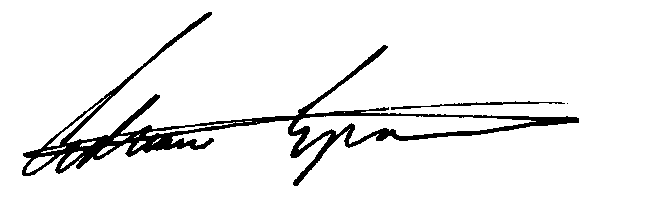 Adriano EspaillatSenador Estatal, D31ccp: Margaret Forgione 